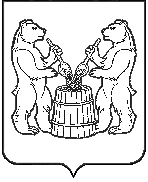 АДМИНИСТРАЦИЯ  МУНИЦИПАЛЬНОГО ОБРАЗОВАНИЯ «УСТЬЯНСКИЙ МУНИЦИПАЛЬНЫЙ РАЙОН»  АРХАНГЕЛЬСКОЙ  ОБЛАСТИПОСТАНОВЛЕНИЕот 31 декабря 2019 года    № 1836р.п. Октябрьский 	В соответствии с Федеральным законом от 21 декабря 1994 г. № 68-ФЗ «О защите населения и территорий от чрезвычайных ситуаций природного и техногенного характера», постановлениями Правительства Российской Федерации от 30 декабря 2003 года № 794 «О единой государственной системе предупреждения и ликвидации чрезвычайных ситуаций», от 19 ноября 2012 № 1179 «О внесении изменений в положение о единой государственной системе предупреждения и ликвидации чрезвычайной ситуации», Приказа МЧС России от 08 июля 2004 года № 329«Об утверждении критериев информации о чрезвычайных ситуациях», статьей 7 областного закона № 85-5-ОЗ от 20 сентября 2005 года «О компетенции органов государственной власти Архангельской области, органов  местного самоуправления муниципальных образований Архангельской области и организаций в области защиты населения и территорий от чрезвычайных ситуаций природного и техногенного характера, гражданской обороны»,  протокола № 20 от 26 ноября 2019 года заседания комиссии по чрезвычайным ситуациям и обеспечению пожарной безопасности администрации муниципального образования «Устьянский муниципальный район», администрация муниципального образования «Устьянский муниципальный район» ПОСТАНОВЛЯЕТ: 1.Отменить режим функционирования повышенная готовность  территориальной подсистемы единой системы предупреждения и ликвидации чрезвычайных ситуаций с 31 декабря 2019 года на территории  муниципального образования «Устьянский муниципальный район» в отношении:1.1.Объекта КОС дер. Юрятинская МО «Шангальское» введенный постановлением № 791 от 28 июня 2019 года «О введении режима функционирования повышенная готовность на территории муниципального образования  «Устьянский муниципальный район».1.2. Объекта свалка промышленных отходов, расположенной на расстоянии 500 метров от поселка Октябрьский отходов лесопиления (опилка), введенный постановлением № 685 от 06 июня 2019 года «О введении режима функционирования повышенная готовность на территории муниципального образования  «Устьянский муниципальный район».1.3.Объекта  свалка «Игрушки», введенный постановлением № 755 от 20 июня 2019 года «О введении режима функционирования повышенная готовность на территории муниципального образования  «Устьянский муниципальный район».2.Ввести на территории муниципального образования «Устьянский муниципальный район» местный уровень реагирования в рамках повседневной деятельности.3.Настоящее постановление подлежит размещению на официальном сайте администрации муниципального образования «Устьянский муниципальный район» и муниципальном вестнике «Устьяны».4.Контроль за исполнением настоящего постановления оставляю за собой.     Исполняющий обязанностиглавы муниципального образования         	                     С.А. Молчановский О снятии режима функционирования повышенная готовность на территории муниципального образования «Устьянский муниципальный район»